WYKREŚLANKA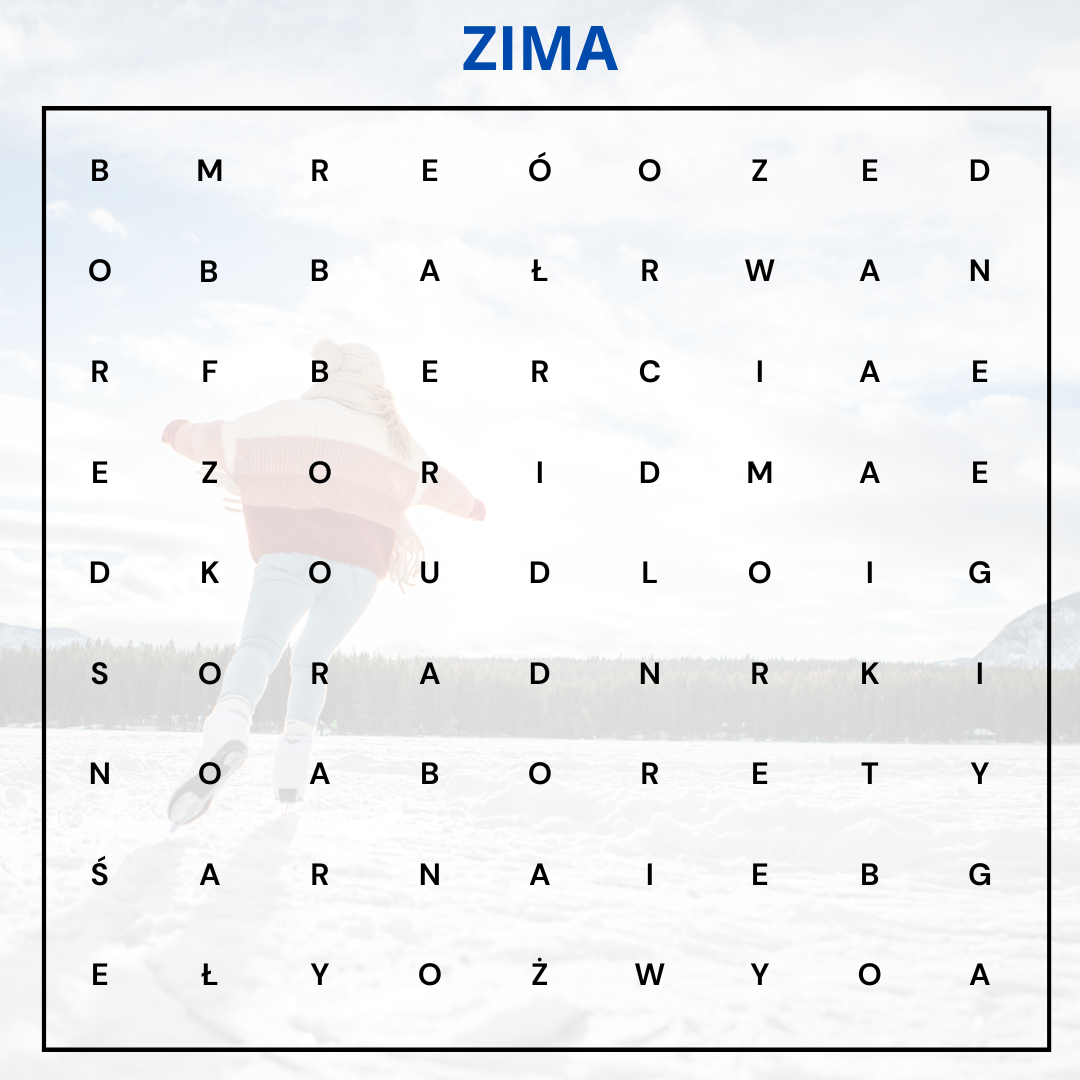 